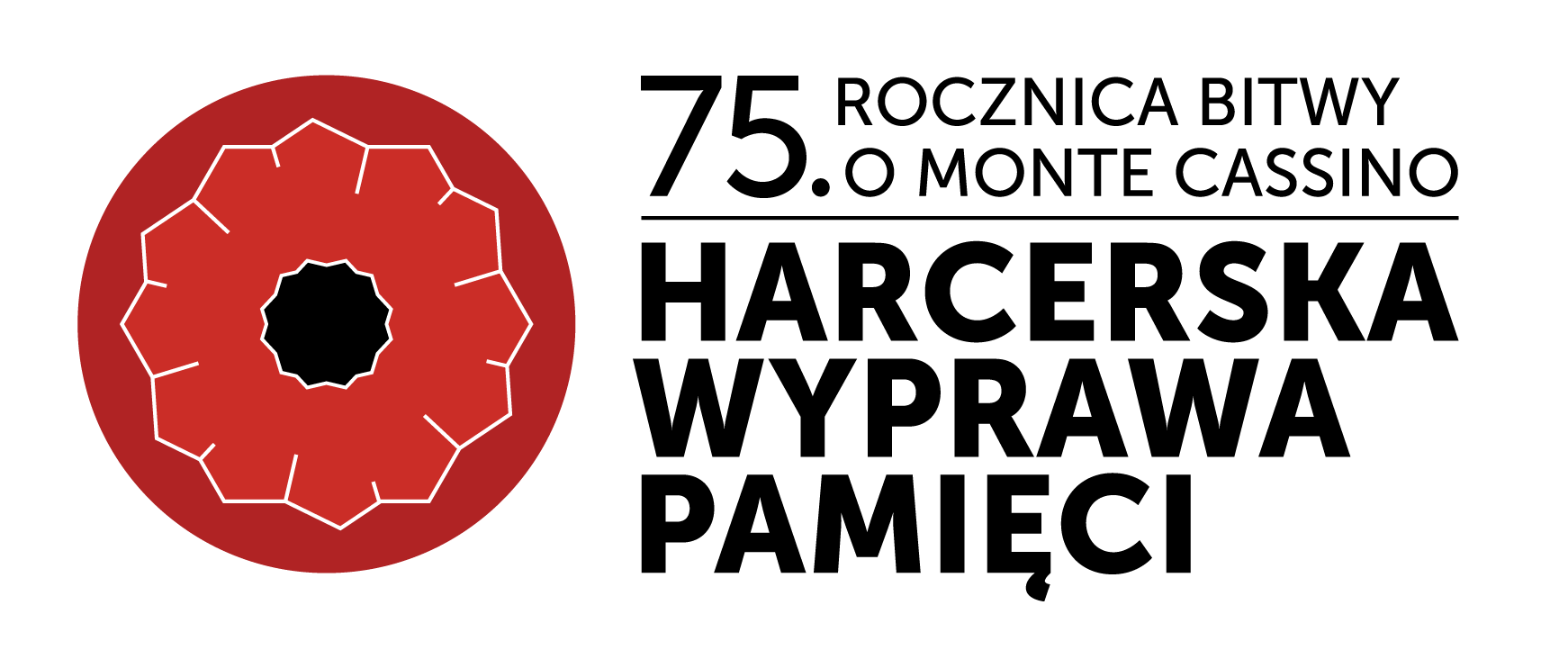 Informacja dla uczestników Wyprawy Pamięci MONTE CASSINO 2019 z Chorągwi Lubelskiej ZHPW związku ze zbliżającym się wyjazdem do Włoch na uroczystości 75 Rocznicy Bitwy o Monte Cassino przekazujemy trochę informacji, które mogą być użyteczne w trakcie podróży i pobytu.Zbiórka i wyjazdSpotykamy się w dniu 15 maja 2019 roku (środa) o godzinie 7:30 w Lublinie ul. Akademicka 4 (Kino Bajka)Podróż Należy posiadać;Dowód osobisty lub paszport.Zgodę Rodziców na wyjazd, którą należy przekazać opiekunom.Europejską Kartę Ubezpieczenia Zdrowia (EKUZ)Informację o zażywanych lekach (jeśli jest taka potrzeba)Podróż będziemy odbywać autokarem, wyposażonym w klimatyzację, siedzenia lotnicze, uchylne z dwoma kierowcami. Droga do Włoch prowadzi w obie strony przez Czechy i Austrię, w związku z tym można zabrać ze sobą nieduże ilości czeskich koron i drobnych Euro z przeznaczeniem na ew. toaletę. Orientacyjny czas przyjazdu do Wenecji ok 6:00 dnia 16 maja. Czas przyjazdu powrotnego do Lublina w późnych godzinach nocnych 20 maja lub nad ranem 21 maja. W trakcie długich przejazdów organizowane będą postoje co 4 godziny (w nocy rzadziej). Nie planujemy podczas podróży postojów na zakupy. ZakwaterowanieW trakcie wyjazdu będziemy mieszkać 1 nocleg  16/17 maja (2 posiłki) Hotel Aragosta w Cattolica2 noclegi 17/18/19 maja Hotel Ludovici w FiuggiWyżywienie W trakcie wyjazdu mamy zarezerwowane:- 3 śniadania wzmocnione kontynentalne po noclegu w hotelach (pieczywo, masło, dżem, kawa, herbata)- 3 obiadokolacje w hotelach gdzie nocujemy Na drogę należy zabrać ze sobą suchy prowiant oraz wodę mineralną lub soki w małych butelkach. Oraz środki pieniężne za zakup prowiantu na drogę powrotną. Zwiedzanie Poszczególne miasta zwiedzać będziemy w większości piechotą. Większość miast włoskich jest zamknięta dla autokarów turystycznych i trzeba poruszać się od wyznaczonych parkingów piechotą lub środkami komunikacji miejskiej. Na naszej trasie dotyczy to: Wenecji, Rzymu i Watykanu. Klimat ubranie Temperatury w tym okresie we Włoszech mogą oscylować w granicy od 25 C. Wskazane jest zabranie bardzo wygodnych butów i ubrań, najlepiej na tzw. cebulkę, w tym także kurtki. Zalecane jest zabranie okrycia głowy, ciemnie okulary przeciwsłoneczne, krem z filtrem oraz parasol lub kurtkę przeciwdeszczową. Należy pamiętać, że w obiektach sakralnych – Bazylika św. Marak w Wenecji czy Bazylika św. Piotra w Watykanie – strój powinien być dostoswany do powagi tych miejsc. Wygodne będzie zabranie małego plecaka ma podręczne rzeczy w trakcie zwiedzania. Wskazane jest też zorganizowanie sobie schowka na dokumenty, pieniądze (saszetka, wewnętrzna kieszeń), gdyż Włochy, niestety, słyną z kradzieży kieszonkowych i ulicznych. W ramach wyprawki uczestnika każdy otrzyma koszulkę, bluzę, plecak, chustę narodową, opaskę silikonową, plakietkę. Obowiązkowo należy zabrać ze sobą pełne umundurowanie harcerskie zgodnie z Regulaminem. W mundurach będziemy podczas uroczystości na Monte Cassino i w niedzielę w Watykanie. Waluty, zakupy Karty Kredytowe: w większości hoteli, restauracji i sklepów akceptowalne są karty kredytowe: MASTER CARD, VISA CLASIC, AMERICAN EXP., DINERS. W sklepach w małych miejscowościach płaci się gotówką. Informacje cenowe: kawa (filiżanka) 2 Euro, woda mineralna (butelka) 1,30 Euro, pizza, lasanie, makarony – ok 8 – 10 Euro. Koniecznie należy zabezpieczyć gotówkę w Euro na przejazdy metrem w Rzymie oraz na tramwaj wodny oraz opłaty pobierane od turystów od dnia 1 maja 2019 roku w Wenecji (ok 20 Euro). Ponadto należy wziąć pod uwagę zakupy prowiantu na drogę powrotną.Organizacja wyjazdu, noclegi, przejazdyOrganizatorem wyprawy na zlecenie Chorągwi Lubelskiej ZHP Biuro Turystyki ZNP „LOGOSTOUR” Sp. z o.o. z siedzibą w Warszawie, ul. Wybrzeże Kościuszkowskie 31/33 nr KRS 0000116435, posiadający wpis do rejestru organizatorów i pośredników turystycznych woj. mazowieckiego nr 728 (obecnie Centralnej Ewidencji Organizatorów Turystyki i Przedsiębiorców Ułatwiających Nabywanie Powiązanych Usług Turystycznych), Oddział Lubelskie z siedzibą 20-033 Lubin, ul. Akademicka 4.Organizator odpowiada za przejazdy autokarem, zakwaterowanie, transfery wg programu, zwiedzanie wg programu, bilety wstępu do zwiedzanych obiektów wg programu, serwis polskojęzycznego pilota lub kwalifikowanego przewodnika lokalnego, posiłki wymienione w programie, ubezpieczenie, opłaty związane z wjazdem autokaru na parkingi. Ubezpieczenie Uczestnicy wyprawy ubezpieczeni są w Towarzystwie Ubezpieczeń SIGNAL IDUNA S.A. polisa obejmuje koszty leczenia (17000 EUR), nieszczęśliwe wypadki 10000 zł i bagaż 1000 zł. Proszę zabrać ze sobą wszystkie lekarstwa, które zażywacie na co dzień, lekarstwa muszą być w oryginalnych opakowaniach z nazwą leku. W przypadku niepełnoletnich uczestników wyprawy, którzy systematycznie przyjmują leki, rodzice zobowiązani są na piśmie przekazać opiekunowi wykaz przyjmowanych leków wraz z terminarzem ich przyjmowania. Ramowy program wyprawy15.05.2019 godz. 07.30 – zbiórka, wyjazd autokarem z Lublina /jazda non stop z krótkimi postojami/16.05.2019 	w godzinach rannych przyjazd do Wenecji, skromna toaleta, zwiedzanie Wenecjiok 17.00 – wyjazd w okolice Rimini , obiadokolacja, noclegistnieje możliwość skorzystania z wycieczki fakultatywnej na wyspę Murano i Burano w cenie ok 12-13 Euro za osobę 17.05.2019 	po  śniadaniu  –  wyjazd w kierunku  Monte Cassinook 13.00 – zwiedzanie terenu bitwy, służba w miejscach pamięci, harcerski  apelprzyjazd do hotelu w Fiuggi  nocleg18.05.2019 	po śniadaniu przejazd na Monte CassinoSłużba  na Polskim Cmentarzu  Wojennym  oraz  w miejscach pamięciUdział w głównych uroczystościach państwowych  /po południu/Przyjazd na kolacje do  Fiuggi  , nocleg19.05.2019 	wyjazd  do  Watykanu – msza w Bazylice św. Piotra (godz. 9:00), Krąg Harcerski na Placu św. Piotra (11:00) udział w modlitwie Regina Coeli  na Pl. Św. Piotra (12:00), spacer  po Rzymie, zwiedzanie czas na pizzę, wieczorem wyjazd w kierunku  Polski20.05.2019 	przyjazd do  Lublina.– w bardzo późnych godzinach  nocnych lub nad ranem 21.05.2019W przypadku pytań prosimy o kontakt z phm. Agnieszką Hojdą tel. 507 148 279 